Об утверждении муниципальной  программы Игорварского сельского поселения Цивильского района Чувашской Республики «Повышение безопасности жизнедеятельности населения и территории Игорварского сельского поселения Цивильского района Чувашской Республики» на 2021-2035 годыВ соответствии с Федеральным законом от 16.10.2003 № 131-ФЗ «Об общих принципах организации местного самоуправления в Российской Федерации в целях повышения уровня безопасности жизнедеятельности населения и территории Игорварского сельского поселения Цивильского района, Уставом Игорварского сельского поселения Цивильского района Чувашской Республики администрация Игорварского сельского поселения Цивильского района Чувашской Республики п о с т а н о в л я е т:1. Утвердить прилагаемую муниципальную программу Игорварского  сельского поселения Цивильского района Чувашской Республики «Повышение безопасности жизнедеятельности населения и территории Игорварского сельского поселения Цивильского района Чувашской Республики» на 2021-2035 годы (далее – Муниципальная программа).2. Признать утратившим силу  постановление администрации Игорварского сельского поселения Цивильского района Чувашской Республики от 10.03.2016 года №13  «Об утверждении муниципальной программы «Повышение безопасности жизнедеятельности населения и территории Игорварского сельского поселения Цивильского района Чувашской Республики на 2016 - 2020 годы». 3. Контроль за исполнением настоящего постановления оставляю за собой. 4. Настоящее постановление вступает в силу после его официального опубликования (обнародования).Глава администрации Игорварского сельского поселения                           Цивильского района Чувашской Республики                                                          В.А.ФедоровУтвержденАпостановлением администрацииИгорварского сельского поселения Цивильского районаот  15.10.2021г. №74 МУНИЦИПАЛЬНАЯ ПРОГРАММА ИГОРВАРСКОГО СЕЛЬСКОГО ПОСЕЛЕНИЯ«Повышение безопасности жизнедеятельности населения и территории Игорварского сельского поселения Цивильского района Чувашской Республики»Паспортмуниципальной программы  Игорварского сельского поселения «Повышение безопасности жизнедеятельности населения и территории Игорварского сельского поселения Цивильского района Чувашской Республики»Раздел I. ПРИОРИТЕТЫ МУНИЦИПАЛЬНОЙ ПОЛИТИКИ В СФЕРЕ РЕАЛИЗАЦИИ МУНИЦИПАЛЬНОЙ ПРОГРАММЫ,  ЦЕЛИ, ЗАДАЧИ, ОПИСАНИЕ СРОКОВ И ЭТАПОВ РЕАЛИЗАЦИИ  ПРОГРАММЫПриоритеты в сфере повышения безопасности жизнедеятельности населения и территорий Игорварского сельского поселения Цивильского района определены Основами государственной политики Российской Федерации в области защиты населения и территорий от чрезвычайных ситуаций на период до ., утвержденной Указом Президента Российской Федерации 11 января . № 12, Концепцией построения и развития аппаратно-программного комплекса «Безопасный город», утвержденной распоряжением Правительства Российской Федерации от 3 декабря . № 2446-р, Стратегией социально-экономического развития Цивильского района до 2035 года и ежегодных посланиях Главы Чувашской Республики Государственному Совету Чувашской Республики.Муниципальная программа  направлена на достижение следующих целей:обеспечение безопасности жизнедеятельности жителей, включая защищенность от преступных и противоправных действий, чрезвычайных ситуаций природного и техногенного характера;предупреждение возникновения и развития чрезвычайных ситуаций природного и техногенного характера;подготовка населения по вопросам гражданской обороны, защиты от чрезвычайных ситуаций природного и техногенного характера и террористических акций.Для достижения поставленных целей необходимо решение следующих задач:своевременное информирование населения Игорварского сельского поселения сельского поселения   о чрезвычайных ситуациях природного и техногенного характера, мерах по обеспечению безопасности населения и территорий;снижение угрозы и возможного ущерба от пожаров и чрезвычайных ситуаций природного и техногенного характера;подготовка населения в области гражданской обороны и защиты от чрезвычайных ситуаций природного и техногенного характера;организация контроля над обстановкой на улицах и в других общественных местах, своевременное реагирование на осложнение оперативной обстановки и оперативное управление силами и средствами, задействованными в охране общественного порядка;формирование коммуникационной платформы с целью устранения рисков обеспечения безопасности среды обитания на базе межведомственного взаимодействия.Реализация муниципальной программы  позволит к 2036 году:обеспечить гарантированное и своевременное информирование населения об угрозе и возникновении кризисных ситуаций;довести до требуемого уровня объемы запасов средств индивидуальной и коллективной защиты, своевременное их освежение, обеспечить их сохранность и выдачу населению в угрожаемый период;развить теоретические и практические навыки действий населения в условиях чрезвычайных ситуаций природного и техногенного характера;снизить количество преступлений на улице и в других общественных местах;обеспечить всему населению поселения возможность обращения к экстренным оперативным службам по типу одного окна и снизить экономические затраты на осуществление взаимодействия экстренных оперативных служб.Муниципальная программа  будет реализовываться в 2021 - 2035 годах в три этапа:         1 этап - 2021 - 2025 годы;2 этап - 2026 - 2030 годы;3 этап – 2031 - 2035 годы.        Сведения о целевых индикаторах и показателях муниципальной программы, подпрограмм и их значениях приведены в приложении № 1 к настоящей Муниципальной программе.        Перечень целевых индикаторов и показателей носит открытый характер и предусматривает возможность корректировки в случае потери информативности целевого индикатора и показателя (достижения максимального значения) и изменения приоритетов государственной политики в рассматриваемой сфере.Раздел II. ОБОБЩЕННАЯ ХАРАКТЕРИСТИКА ОСНОВНЫХ МЕРОПРИЯТИЙ ПОДПРОГРАММВыстроенная в рамках настоящей муниципальной программы  система целевых ориентиров (цели, задачи, ожидаемые результаты) представляет собой четкую согласованную структуру, посредством которой установлена прозрачная и понятная связь реализации отдельных мероприятий с достижением конкретных целей на всех уровнях Программы.Задачи муниципальной программы  будут решаться в рамках одной подпрограммы.Подпрограмма «Защита населения и территорий от чрезвычайных ситуаций природного и техногенного характера, обеспечение пожарной безопасности и безопасности населения на водных объектах на территории Игорварского сельского поселения Цивильского района Чувашской Республики» объединяет три основных мероприятия:       Основное мероприятие 1. Развитие гражданской обороны, повышение уровня готовности территориальной подсистемы Чувашской Республики единой государственной системы предупреждения и ликвидации чрезвычайных ситуаций к оперативному реагированию на чрезвычайные ситуации, пожары и происшествия на водных объектах.Мероприятие 1.1. Мероприятия по обеспечению пожарной безопасности муниципальных объектов.          Предусматриваются обеспечение необходимого уровня пожарной безопасности и минимизация потерь вследствие пожаров  муниципальных объектов Игорварского сельского поселения, оснащение объектов оборудованием и имуществом, разработка и внедрение новых технологий пожаротушения.        Основное мероприятие 2. Обеспечение деятельности муниципальных учреждений, реализующих мероприятия по обеспечению безопасности и защиты населения и территорий Игорварского сельского поселения от ЧС.       Предусматриваются участие в реализации мероприятий, направленных на обеспечение безопасности и защиты населения и территорий Игорварского сельского поселения от ЧС, поддержание  аварийно-спасательных формирований в постоянной готовности к выдвижению в зоны ЧС.      Основное мероприятие 3. Обеспечение деятельности  муниципальных учреждений, реализующих мероприятия по подготовке населения Игорварского сельского поселения к действиям в ЧС        В рамках выполнения мероприятия предусматривается реализация мер, направленных на подготовку должностных лиц и специалистов органов местного самоуправления  к исполнению ими своих функций и полномочий в области ГО, защиты населения от опасностей, возникающих при военных конфликтах или вследствие этих конфликтов, а также при ЧС.Раздел III. ОБОСНОВАНИЕ ОБЪЕМА ФИНАНСОВЫХ РЕСУРСОВ,НЕОБХОДИМЫХ ДЛЯ РЕАЛИЗАЦИИ МУНИЦИПАЛЬНОЙ ПРОГРАММЫ  (С РАСШИФРОВКОЙ ПО ИСТОЧНИКАМ ФИНАНСИРОВАНИЯ, ПО ЭТАПАМ И ГОДАМ РЕАЛИЗАЦИИ МУНИЦИПАЛЬНОЙ ПРОГРАММЫ)Расходы муниципальной программы  формируются за счет средств бюджета Игорварского сельского поселения.Общий объем финансирования муниципальной программы  в 2021 - 2035 годах составит 30 тыс.  рублей, в том числе за счет средств:республиканского бюджета Чувашской Республики – 0,00  рублей (0 процентов);бюджета Цивильского района – 0,0  рублей (0 процентов);бюджета Игорварского сельского поселения – 30 тыс.  рублейвнебюджетных источников – 0,00  рублей (0  процентов).          Прогнозируемый объем финансирования Программы  на 1 этапе составляет  10 тыс. рублей, в том числе:в 2021 году –  2 тыс.   рублей;в 2022 году –  2 тыс.  рублей;в 2023 году –  2 тыс.  рублей;в 2024 году – 2 тыс.  рублей;в 2025 году – 2 тыс. рублей;из них средства:республиканского бюджета Чувашской Республики – 0,00  рублей, в том числе:в 2021 году – 0,00  рублей;в 2022 году – 0,00  рублей;в 2023 году – 0,00  рублей;в 2024 году –  0,00  рублей;в 2025 году –  0,00  рублей;бюджета Цивильского района –0,0  рублей, в том числе:в 2021 году – 0,0   рублей;в 2022 году –  0,0  рублей;в 2023 году –  0,0  рублей;в 2024 году – 0,0   рублей;в 2025 году –  0,0  рублей;бюджета Игорварского сельского поселения –10 тыс.   рублей, в том числе:в 2021 году –  2 тыс.   рублей;в 2022 году –  2 тыс.  рублей;в 2023 году –  2 тыс.  рублей;в 2024 году – 2 тыс.  рублей;в 2025 году – 2 тыс. рублей;внебюджетных источников – 0,00  рублей, в том числе:в 2021 году – 0,00  рублей;в 2022 году – 0,00  рублей;в 2023 году – 0,00  рублей;в 2024 году – 0,00  рублей;в 2025 году – 0,00  рублей;На 2 этапе объем финансирования муниципальной программы  составит   10 тыс.  рублей, из них средства:республиканского бюджета Чувашской Республики – 0,0  рублей (0  процентов);бюджета Цивильского района – 0,0  рублей (0 процентов);бюджета Игорварского сельского поселения – 10 тыс.  рублейвнебюджетных источников –0,00  рублей (0 процентов).На 3 этапе объем финансирования муниципальной программы  составит   10 тыс.  рублей, из них средства:республиканского бюджета Чувашской Республики – 0,0  рублей (0  процентов);бюджета Цивильского района – 0,0  рублей (0 процентов);бюджета Игорварского сельского поселения – 10 тыс.рублейвнебюджетных источников –0,00  рублей (0 процентов).Объемы финансирования муниципальной программы  подлежат ежегодному уточнению исходя из реальных возможностей бюджета Игорварского сельского поселения. Ресурсное обеспечение и прогнозная (справочная) оценка расходов за счет всех источников финансирования реализации Программы  приведены в приложении № 2 к настоящей муниципальной программе.В муниципальную программу включены подпрограммы, реализуемые согласно приложениям № 3 - 5 к настоящей муниципальной программе.Приложение № 1к муниципальной программе Игорварского сельского поселения«Повышение безопасности жизнедеятельности населения и территорий»СВЕДЕНИЯо целевых индикаторах и показателях муниципальной программы  Игорварского сельского поселения«Повышение безопасности жизнедеятельности населения и территорий», подпрограмм муниципальной программы Игорварского сельского поселения  «Повышение безопасности жизнедеятельности населенияи территорий» и их значенияхПриложение № 2к муниципальной программе Игорварскогосельского поселения «Повышение безопасности жизнедеятельностинаселения и территорий»РЕСУРСНОЕ ОБЕСПЕЧЕНИЕ И ПРОГНОЗНАЯ (СПРАВОЧНАЯ) ОЦЕНКА РАСХОДОВ за счет всех источников финансирования реализации муниципальной программы  Игорварского сельского поселения «Повышение безопасности жизнедеятельности населения и территорий»Приложение № 3к муниципальной программе Игорварскогосельского полселения «Повышение безопасностижизнедеятельности населения и территорий»ПАСПОРТ ПОДПРОГРАММЫ«ЗАЩИТА  НАСЕЛЕНИЯ  И  ТЕРРИТОРИЙ  ОТ  ЧРЕЗВЫЧАЙНЫХ СИТУАЦИЙ ПРИРОДНОГО  И  ТЕХНОГЕННОГО ХАРАКТЕРА, ОБЕСПЕЧЕНИЕ  ПОЖАРНОЙ  БЕЗОПАСНОСТИ  И  БЕЗОПАСНОСТИ НАСЕЛЕНИЯ  НА  ВОДНЫХ  ОБЪЕКТАХ»    МУНИЦИПАЛЬНОЙ  ПРОГРАММЫ  ИГОРВАРСКОГО СЕЛЬСКОГО ПОСЕЛЕНИЯ  «ПОВЫШЕНИЕ БЕЗОПАСНОСТИ ЖИЗНЕДЕЯТЕЛЬНОСТИ НАСЕЛЕНИЯ И ТЕРРИТОРИЙ»РАЗДЕЛ 1. Перечень и сведения о целевых индикаторах и показателях подпрограммы с расшифровкой плановых значений по годам ее реализацииПриоритеты в вопросах обеспечения защиты населения и территорий Игорварского сельского поселения Цивильского района от ЧС определены Стратегией социально-экономического развития Чувашской Республики до 2035 года и основными целями Муниципальной программы.Основными целями подпрограммы «Защита населения и территорий от чрезвычайных ситуаций природного и техногенного характера, обеспечение пожарной безопасности и безопасности населения на водных объектах» (далее - подпрограмма) являются:повышение уровня готовности в области гражданской обороны, защиты населения и территорий от чрезвычайных ситуаций природного и техногенного характера (далее – ЧС), обеспечения пожарной безопасности и безопасности людей на водных объектах;сокращение количества зарегистрированных пожаров и количества людей, получивших травмы и погибших на пожарах;подготовка, переподготовка (повышение квалификации) руководителей, других должностных лиц и специалистов органов местного самоуправления и организаций независимо от организационно-правовых форм и форм собственности по вопросам гражданской обороны и защиты от ЧС.Достижению поставленных в подпрограмме целей способствует решение следующих задач:организация и осуществление профилактических мероприятий, направленных на недопущение возникновения ЧС;организация проведения аварийно-спасательных и других неотложных работ в районе ЧС;организация и осуществление профилактики пожаров;организация и проведение обучения, тренировок и учений с различными слоями населения по обучению правилам поведения в случае возникновения ЧС и проведение мероприятий, направленных на пропаганду спасательного дела через средства массовой информации;планирование и организация учебного процесса по повышению квалификации;совершенствование системы обеспечения пожарной безопасности и защиты населения и территорий Игорварского сельского поселения от ЧС.В результате реализации мероприятий подпрограммы к 2036 году ожидается достижение следующих результатов:снижение факторов, способствующих возникновению ЧС;снижение количества погибших и пострадавших в ЧС;снижение экономического ущерба от ЧС;повышение уровня защищенности населения и территорий от угрозы воздействия ЧС;снижение факторов, способствующих возникновению пожаров;повышение уровня знаний и приобретение практических навыков должностными лицами и специалистами органов местного самоуправления и организаций в области гражданской обороны и защиты от чрезвычайных ситуаций.РАЗДЕЛ 2. ПЕРЕЧЕНЬ И СВЕДЕНИЯ О ЦЕЛЕВЫХ ИНДИКАТОРАХ И ПОКАЗАТЕЛЯХ ПОДПРОГРАММЫ С РАСШИФРОВКОЙ ПЛАНОВЫХ ЗНАЧЕНИЙ ПО ГОДАМ ЕЕ РЕАЛИЗАЦИИЦелевыми индикаторами и показателями подпрограммы являются:количество зарегистрированных пожаров;количество погибших на пожарах;количество травмированных на пожарах людей;доля населения, имеющего доступ к получению сигналов оповещения и экстренной информации.          В результате реализации мероприятий подпрограммы ожидается достижение к 2036 году следующих целевых индикаторов и показателей:1) количество зарегистрированных пожаров – 1 единиц, в том числе:в 2021 году – 1 единица;в 2022 году – 1 единица;в 2023 году – 1 единица;в 2024 году – 1 единица;в 2025 году – 1 единица;в 2030 году – 1 единица;в 2035 году – 1 единица;2) количество погибших на пожарах -  человек, в том числе:в 2021 году – 0 человек;в 2022 году – 0 человек;в 2023 году – 0 человек;в 2024 году – 0 человек;в 2025 году – 0 человек;в 2030 году – 0 человек;в 2035 году – 0 человек;3) количество травмированных на пожарах людей – 0 человека, в том числе:в 2021 году – 0 человек;в 2022 году – 0 человек;в 2023 году – 0 человека;в 2024 году – 0 человек;в 2025 году – 0 человек;в 2030 году – 0 человека;в 2035 году – 0 человека;4) доля населения, имеющего доступ к получению сигналов оповещения и экстренной информации – 90,0 процентов, в том числе:в 2021 году – 87,4 процента;в 2022 году – 87,6 процента;в 2023 году – 87,8 процента;в 2024 году – 88,0 процентов;в 2025 году – 88,0 процентов;в 2030 году – 89,0 процента;в 2035 году – 90,0 процентов.РАЗДЕЛ 3. ХАРАКТЕРИСТИКИ ОСНОВНЫХ МЕРОПРИЯТИЙ ПОДПРОГРАММЫ С УКАЗАНИЕМ СРОКОВ И ЭТАПОВ ИХ РЕАЛИЗАЦИИОсновные мероприятия подпрограммы направлены на реализацию поставленных целей и задач подпрограммы и муниципальной программы  в целом. Подпрограмма реализуется в период с 2021 по 2035 год в три этапа:         1 этап – 2021-2025 годы;         2 этап – 2026-2030 годы;3 этап – 2031-2035 годы.Подпрограмма объединяет три основных мероприятия:Основное мероприятие 1. Развитие гражданской обороны, повышение уровня готовности территориальной подсистемы Чувашской Республики единой государственной системы предупреждения и ликвидации чрезвычайных ситуаций к оперативному реагированию на чрезвычайные ситуации, пожары и происшествия на водных объектах.Мероприятие 1.1. Мероприятия по обеспечению пожарной безопасности муниципальных объектов.Предусматриваются обеспечение необходимого уровня пожарной безопасности и минимизация потерь вследствие пожаров  муниципальных объектов Игорварского сельского поселения, оснащение объектов оборудованием и имуществом, разработка и внедрение новых технологий пожаротушения.Основное мероприятие 2. Обеспечение деятельности муниципальных учреждений, реализующих мероприятия по обеспечению безопасности и защиты населения и территорий Игорварского сельского поселения от ЧС.Предусматриваются участие в реализации мероприятий, направленных на обеспечение безопасности и защиты населения и территорий Игорварского сельского поселения от ЧС, поддержание  аварийно-спасательных формирований в постоянной готовности к выдвижению в зоны ЧС.Основное мероприятие 3. Обеспечение деятельности  муниципальных учреждений, реализующих мероприятия по подготовке населения Игорварского сельского поселения к действиям в ЧСВ рамках выполнения мероприятия предусматривается реализация мер, направленных на подготовку должностных лиц и специалистов органов местного самоуправления  к исполнению ими своих функций и полномочий в области ГО, защиты населения от опасностей, возникающих при военных конфликтах или вследствие этих конфликтов, а также при ЧС.РАЗДЕЛ 4. ОБОСНОВАНИЕ ОБЪЕМА ФИНАНСОВЫХ РЕСУРСОВ,НЕОБХОДИМЫХ ДЛЯ РЕАЛИЗАЦИИ ПОДПРОГРАММЫ (С РАСШИФРОВКОЙ ПО ИСТОЧНИКАМ ФИНАНСИРОВАНИЯ, ПО ЭТАПАМ И ГОДАМ РЕАЛИЗАЦИИ ПОДПРОГРАММЫ)Общий объем финансирования подпрограммы в 2021 - 2035 годах составит 30 тыс.  рублей, в том числе за счет средств:республиканского бюджета Чувашской Республики – 0,0 тыс. рублей (0 процентов);бюджета Цивильского района  – 0,00 рублей (0 процентов):бюджета Игорварского сельского поселения – 30 тыс.  рублейвнебюджетных источников – 0,0 тыс. рублей (0 процентов).Прогнозируемый объем финансирования подпрограммы на 1 этапе составит 10 тыс.  рублей, в том числе:в 2021 году – 2 тыс.  рублей;в 2022 году – 2 тыс.  рублей;в 2023 году – 2 тыс.  рублей;в 2024 году – 2 тыс.  рублей;в 2025 году – 2 тыс.  рублей;из них средства:республиканского бюджета Чувашской Республики – 0,00 тыс. рублей (0 процентов), в том числе:в 2021 году – 0,00 рублей;в 2022 году – 0,00 рублей;в 2023 году – 0,00 рублей;в 2024 году – 0,00 рублей;в 2025 году – 0,00  рублей;бюджета Цивильского района  – 0,00  рублей (0 процентов), в том числе:в 2021 году – 0,00 рублей;в 2022 году – 0,00 рублей;в 2023 году – 0,00 рублей;в 2024 году – 0,00 рублей;в 2025 году – 0,00  рублей;бюджета Игорварского сельского поселения 10 тыс. рублей (100%), в том числе: в 2021 году – 2 тыс.  рублей;в 2022 году – 2 тыс.  рублей;в 2023 году – 2 тыс.  рублей;в 2024 году – 2 тыс.  рублей;в 2025 году – 2 тыс.  рублей;внебюджетных источников – 0,00  рублей (0 процентов), в том числе:в 2021 году – 0,00 рублей;в 2022 году – 0,00 рублей;в 2023 году – 0,00 рублей;в 2024 году – 0,00 рублей;в 2025 году – 0,00  рублей;На 2 этапе планируемый объем финансирования подпрограммы составит 10 тыс.  рублей, из них средства:республиканского бюджета Чувашской Республики – 0,00 рублей (0 процентов);бюджета Цивильского района – 0,00 рублей (0 процентов);бюджета Игорварского сельского поселения – 10 тыс. рублей (100процентов)внебюджетных источников – 0,0 тыс. рублей (0 процентов);На 3 этапе планируемый объем финансирования подпрограммы составит 10 тыс. рублей, из них средства:республиканского бюджета Чувашской Республики – 0,0 тыс. рублей (0 процентов);бюджета Цивильского района – 0,0 рублей (0 процентов);бюджета Игорварского сельского поселения – 10 тыс. рублей (100 процентов)внебюджетных источников – 0,0 тыс. рублей (0 процентов);Объемы финансирования Программы  подлежат ежегодному уточнению исходя из реальных возможностей бюджета Игорварского сельского поселения. Ресурсное обеспечение подпрограммы за счет всех источников финансирования приведено в приложении к настоящей подпрограмме.Приложениек подпрограмме «Защита населения и территорий от чрезвычайных ситуаций природного и техногенного характера, обеспечение пожарной безопасности и безопасности населения на водных объектах на территории Игорварского сельского поселения Цивильского района Чувашской Республики»  муниципальной программы Игорварского сельского поселения «Повышение безопасности жизнедеятельности населения и  территорий»РЕСУРСНОЕ ОБЕСПЕЧЕНИЕреализации подпрограммы «Защита населения и территорий от чрезвычайных ситуаций природного и техногенногохарактера, обеспечение пожарной безопасности и безопасности населения на водных объектах» муниципальной программы Игорварского сельского поселения Цивильского района  «Повышение безопасности жизнедеятельности населения и территорий» за счет всех источников финансированияЧĂВАШ РЕСПУБЛИКИÇĔРПУ РАЙОНĚ 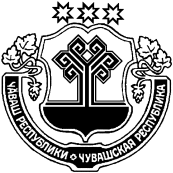 ЧУВАШСКАЯ РЕСПУБЛИКАЦИВИЛЬСКИЙ РАЙОН  ЙĔКĔРВАР ЯЛ ПОСЕЛЕНИЙĚН АДМИНИСТРАЦИЙĚЙЫШĂНУ2021ç. юпа уйăхĕн  15-мĕшĕ    74№Йĕкĕрвар ялěАДМИНИСТРАЦИЯ ИГОРВАРСКОГО СЕЛЬСКОГО ПОСЕЛЕНИЯПОСТАНОВЛЕНИЕ  15 октября  2021г.   №74село ИгорварыОтветственный исполнитель:Администрация Игорварского сельского поселенияНепосредственный исполнитель Муниципальной программы:Глава  Игорварского сельского поселения Цивильского района Чувашской Республики   тел. (83545) 65-7-25    e-mail:      zivil_igor@cap.ruОтветственный исполнитель муниципальной программы  Администрация Игорварского сельского поселения Цивильского района Чувашской Республики Соисполнителимуниципальной программы Сектор специальных программ администрации Цивильского района (по согласованию)Подпрограммы «Защита населения и территорий от чрезвычайных ситуаций природного и техногенного характера, обеспечение пожарной безопасности и безопасности населения на водных объектах»Цели муниципальной программы - обеспечение безопасности жизнедеятельности жителей Игорварского сельского поселения, включая защищенность от преступных и противоправных действий, чрезвычайных ситуаций природного и техногенного характера;- предупреждение возникновения и развития чрезвычайных ситуаций природного и техногенного характера;- подготовка населения по вопросам гражданской обороны,  защиты от чрезвычайных ситуаций природного и техногенного характера и террористических акций;Задачи муниципальной программы - своевременное информирование населения Игорварского сельского поселения о чрезвычайных ситуациях природного и техногенного характера, мерах по обеспечению безопасности населения и территорий;- снижение угрозы и возможного ущерба от пожаров и чрезвычайных ситуаций природного и техногенного характера;- подготовка населения Игорварского сельского поселения  в области гражданской обороны и защиты от чрезвычайных ситуаций природного и техногенного характера;- организация контроля над обстановкой на улицах и в других общественных местах, своевременное реагирование на осложнение оперативной обстановки и оперативное управление силами и средствами, задействованными в охране общественного порядка;Целевые индикаторы и показатели муниципальной программы  к 2036 году будут достигнуты следующие целевые индикаторы и показатели:- готовность систем оповещения населения об опасностях, возникающих при чрезвычайных ситуациях – 100%;- снижение количества чрезвычайных ситуаций природного и техногенного характера, пожаров, происшествий на водных объектах – до 1 единицы;- снижение количества населения, погибшего при чрезвычайных ситуациях природного и техногенного характера, пожарах, происшествиях на водных объектах – до 0 чел.Сроки и этапы реализации муниципальной программы2021-2035 годы:1 этап – 2021-2025 годы;2 этап – 2026-2030 годы;3 этап – 2031-2035 годыОбъемы финансирования муниципальной программы  с разбивкой по годам реализации программыпрогнозируемый объем финансирования муниципальной программы  в 2021- 2035 годах составляет  30 тыс. рублей, в том числе:в 2021 году – 2 тыс.  рублей;в 2022 году – 2 тыс.  рублей;в 2023 году – 2 тыс.  рублей;в 2024 году –  2 тыс.  рублей;в 2025 году –  2 тыс.  рублей;в 2026 - 2030 годах – 10 тыс.рублей;в 2031 – 2035 годах – 10 тыс.  рублей; из них средства:республиканского бюджета Чувашской Республики – 0,00  рублей, в том числе:в 2021 году – 0,00  рублей;в 2022 году – 0,00  рублей;в 2023 году – 0,00  рублей;в 2024 году –  0,00  рублей;в 2025 году –  0,00  рублей;в 2026 - 2030 годах – 0,00  рублей;в 2031 – 2035 годах – 0,00  рублей;бюджета Цивильского района –0,0  рублей, в том числе:в 2021 году – 0,0   рублей;в 2022 году –  0,0  рублей;в 2023 году –  0,0  рублей;в 2024 году – 0,0   рублей;в 2025 году –  0,0  рублей;в 2026 - 2030 годах –  0,0  рублей;в 2031 – 2035 годах – 0,0  рублей;бюджета Игорварского сельского поселения –10 тыс.  рублей, в том числе:в 2021 году – 2 тыс.  рублей;в 2022 году – 2 тыс.  рублей;в 2023 году – 2 тыс.  рублей;в 2024 году –  2 тыс.  рублей;в 2025 году –  2 тыс.  рублей;в 2026 - 2030 годах – 10 тыс.рублей;в 2031 – 2035 годах – 10 тыс.  рублей; внебюджетных источников – 0,00  рублей, в том числе:в 2021 году – 0,00  рублей;в 2022 году – 0,00  рублей;в 2023 году – 0,00  рублей;в 2024 году – 0,00  рублей;в 2025 году – 0,00  рублей;в 2026 - 2030 годах – 0,00  рублей;в 2031 – 2035 годах – 0,00  рублей.Ожидаемые результаты реализации муниципальной программыреализация муниципальной программы  позволит:- обеспечить гарантированное и своевременное информирование населения об угрозе и возникновении кризисных ситуаций;- довести до требуемого уровня объемы запасов средств индивидуальной и коллективной защиты, своевременное их освежение, обеспечить их сохранность и выдачу населению в угрожаемый период;- развить теоретические и практические навыки действий населения в условиях чрезвычайных ситуаций природного и техногенного характера;- снизить количество преступлений на улице и в других общественных местах.№п/пНаименование целевого индикатора и показателяЕдиница измеренияЗначения целевого индикатора и показателя по годамЗначения целевого индикатора и показателя по годамЗначения целевого индикатора и показателя по годамЗначения целевого индикатора и показателя по годамЗначения целевого индикатора и показателя по годамЗначения целевого индикатора и показателя по годамЗначения целевого индикатора и показателя по годамЗначения целевого индикатора и показателя по годамЗначения целевого индикатора и показателя по годамЗначения целевого индикатора и показателя по годам№п/пНаименование целевого индикатора и показателяЕдиница измерения202120222023202420252026-20302031-203512345678910Муниципальная программа Игорварского сельского поселения«Повышение безопасности жизнедеятельности населения и территорий»Муниципальная программа Игорварского сельского поселения«Повышение безопасности жизнедеятельности населения и территорий»Муниципальная программа Игорварского сельского поселения«Повышение безопасности жизнедеятельности населения и территорий»Муниципальная программа Игорварского сельского поселения«Повышение безопасности жизнедеятельности населения и территорий»Муниципальная программа Игорварского сельского поселения«Повышение безопасности жизнедеятельности населения и территорий»Муниципальная программа Игорварского сельского поселения«Повышение безопасности жизнедеятельности населения и территорий»Муниципальная программа Игорварского сельского поселения«Повышение безопасности жизнедеятельности населения и территорий»Муниципальная программа Игорварского сельского поселения«Повышение безопасности жизнедеятельности населения и территорий»Муниципальная программа Игорварского сельского поселения«Повышение безопасности жизнедеятельности населения и территорий»Муниципальная программа Игорварского сельского поселения«Повышение безопасности жизнедеятельности населения и территорий»Муниципальная программа Игорварского сельского поселения«Повышение безопасности жизнедеятельности населения и территорий»Муниципальная программа Игорварского сельского поселения«Повышение безопасности жизнедеятельности населения и территорий»Муниципальная программа Игорварского сельского поселения«Повышение безопасности жизнедеятельности населения и территорий»1.Готовность систем оповещения населения об опасностях, возникающих при чрезвычайных ситуациях%4343505060801002.Количество чрезвычайных ситуаций, пожаров, происшествий на водных объектахединиц22211113.Количество населения, погибшего при ЧС, пожарах, происшествиях на водных объектахчел.0000000Подпрограмма «Защита населения и территорий от чрезвычайных ситуаций природного и техногенного характера, обеспечение пожарной безопасности и безопасности населения на водных объектах»Подпрограмма «Защита населения и территорий от чрезвычайных ситуаций природного и техногенного характера, обеспечение пожарной безопасности и безопасности населения на водных объектах»Подпрограмма «Защита населения и территорий от чрезвычайных ситуаций природного и техногенного характера, обеспечение пожарной безопасности и безопасности населения на водных объектах»Подпрограмма «Защита населения и территорий от чрезвычайных ситуаций природного и техногенного характера, обеспечение пожарной безопасности и безопасности населения на водных объектах»Подпрограмма «Защита населения и территорий от чрезвычайных ситуаций природного и техногенного характера, обеспечение пожарной безопасности и безопасности населения на водных объектах»Подпрограмма «Защита населения и территорий от чрезвычайных ситуаций природного и техногенного характера, обеспечение пожарной безопасности и безопасности населения на водных объектах»Подпрограмма «Защита населения и территорий от чрезвычайных ситуаций природного и техногенного характера, обеспечение пожарной безопасности и безопасности населения на водных объектах»Подпрограмма «Защита населения и территорий от чрезвычайных ситуаций природного и техногенного характера, обеспечение пожарной безопасности и безопасности населения на водных объектах»Подпрограмма «Защита населения и территорий от чрезвычайных ситуаций природного и техногенного характера, обеспечение пожарной безопасности и безопасности населения на водных объектах»Подпрограмма «Защита населения и территорий от чрезвычайных ситуаций природного и техногенного характера, обеспечение пожарной безопасности и безопасности населения на водных объектах»Подпрограмма «Защита населения и территорий от чрезвычайных ситуаций природного и техногенного характера, обеспечение пожарной безопасности и безопасности населения на водных объектах»Подпрограмма «Защита населения и территорий от чрезвычайных ситуаций природного и техногенного характера, обеспечение пожарной безопасности и безопасности населения на водных объектах»Подпрограмма «Защита населения и территорий от чрезвычайных ситуаций природного и техногенного характера, обеспечение пожарной безопасности и безопасности населения на водных объектах»1.Количество зарегистрированных пожаровединиц11111112.Количество погибших на пожарахчел.00000003.Количество травмированных на пожарах людейчел.00000008.Доля населения, имеющего доступ к получению сигналов оповещения и экстренной информации%87,487,687,888888990СтатусНаименование муниципальной, подпрограммы  (программы,  основного мероприятия)Код бюджетной классификацииКод бюджетной классификацииКод бюджетной классификацииКод бюджетной классификацииИсточники финансированияРасходы по годам, тыс. рублейРасходы по годам, тыс. рублейРасходы по годам, тыс. рублейРасходы по годам, тыс. рублейРасходы по годам, тыс. рублейРасходы по годам, тыс. рублейРасходы по годам, тыс. рублейРасходы по годам, тыс. рублейРасходы по годам, тыс. рублейСтатусНаименование муниципальной, подпрограммы  (программы,  основного мероприятия)главный распоря-дитель бюджет-ных средствраздел, подразделцелевая статья расходовгруппа (подгруппа) вида расходовИсточники финансирования202120222023202420252026 – 20302031-20351234567891011121314Муниципальная программа Игорварского сельского поселения«Повышение безопасности жизнедеятельности населения и территорий» хЦ800000000хвсего2,02,02,02,02,010,010,0Муниципальная программа Игорварского сельского поселения«Повышение безопасности жизнедеятельности населения и территорий» хххфедеральный бюджетхххххххМуниципальная программа Игорварского сельского поселения«Повышение безопасности жизнедеятельности населения и территорий» хххреспубликанский бюджет Чувашской РеспубликихххххххМуниципальная программа Игорварского сельского поселения«Повышение безопасности жизнедеятельности населения и территорий» ххбюджет Цивильского районахххххххМуниципальная программа Игорварского сельского поселения«Повышение безопасности жизнедеятельности населения и территорий» Ц810000000бюджет Игорварского сельского поселения2,02,02,02,02,010,010,0Муниципальная программа Игорварского сельского поселения«Повышение безопасности жизнедеятельности населения и территорий» ххххвнебюджетные источникихххххххПодпрограмма 1«Защита населения и территорий от чрезвычайных ситуаций природного и техногенного характера, обеспечение пожарной безопасности и безопасности населения на водных объектах на территории Игорварского сельского поселения Цивильского района Чувашской Республики»Ц810000000хвсего2,02,02,02,02,010,010,0Подпрограмма 1«Защита населения и территорий от чрезвычайных ситуаций природного и техногенного характера, обеспечение пожарной безопасности и безопасности населения на водных объектах на территории Игорварского сельского поселения Цивильского района Чувашской Республики»ххххфедеральный бюджетхххххххПодпрограмма 1«Защита населения и территорий от чрезвычайных ситуаций природного и техногенного характера, обеспечение пожарной безопасности и безопасности населения на водных объектах на территории Игорварского сельского поселения Цивильского района Чувашской Республики»ххххреспубликанский бюджет Чувашской РеспубликихххххххПодпрограмма 1«Защита населения и территорий от чрезвычайных ситуаций природного и техногенного характера, обеспечение пожарной безопасности и безопасности населения на водных объектах на территории Игорварского сельского поселения Цивильского района Чувашской Республики»ххххбюджет Цивильского районахххххххПодпрограмма 1«Защита населения и территорий от чрезвычайных ситуаций природного и техногенного характера, обеспечение пожарной безопасности и безопасности населения на водных объектах на территории Игорварского сельского поселения Цивильского района Чувашской Республики»бюджет Игорварского сельского поселения2,02,02,02,02,010,010,0Подпрограмма 1«Защита населения и территорий от чрезвычайных ситуаций природного и техногенного характера, обеспечение пожарной безопасности и безопасности населения на водных объектах на территории Игорварского сельского поселения Цивильского района Чувашской Республики»ххххвнебюджетные источникихххххххОсновное мероприятие 1Развитие гражданской обороны, повышение уровня готовности территориальной подсистемы Чувашской Республики единой государственной системы предупреждения и ликвидации чрезвычайных ситуаций к оперативному реагированию на чрезвычайные ситуации, пожары и происшествия на водных объектах.ххЦ810400000хвсего2,02,02,02,02,010,010,0Основное мероприятие 1Развитие гражданской обороны, повышение уровня готовности территориальной подсистемы Чувашской Республики единой государственной системы предупреждения и ликвидации чрезвычайных ситуаций к оперативному реагированию на чрезвычайные ситуации, пожары и происшествия на водных объектах.ххххреспубликанский бюджет Чувашской РеспубликихххххххОсновное мероприятие 1Развитие гражданской обороны, повышение уровня готовности территориальной подсистемы Чувашской Республики единой государственной системы предупреждения и ликвидации чрезвычайных ситуаций к оперативному реагированию на чрезвычайные ситуации, пожары и происшествия на водных объектах.ххххбюджет Цивильского районахххххххОсновное мероприятие 1Развитие гражданской обороны, повышение уровня готовности территориальной подсистемы Чувашской Республики единой государственной системы предупреждения и ликвидации чрезвычайных ситуаций к оперативному реагированию на чрезвычайные ситуации, пожары и происшествия на водных объектах.ххххбюджет Игорварского сельского поселения2,02,02,02,02,010,010,0Основное мероприятие 1Развитие гражданской обороны, повышение уровня готовности территориальной подсистемы Чувашской Республики единой государственной системы предупреждения и ликвидации чрезвычайных ситуаций к оперативному реагированию на чрезвычайные ситуации, пожары и происшествия на водных объектах.ххххвнебюджетные источникихххххххОсновное мероприятие 2Обеспечение деятельности муниципальных учреждений, реализующих мероприятия по обеспечению безопасности и защиты населения и территорий Игорварского сельского поселения от ЧС.ххххвсего2,02,02,02,02,010,010,0Основное мероприятие 2Обеспечение деятельности муниципальных учреждений, реализующих мероприятия по обеспечению безопасности и защиты населения и территорий Игорварского сельского поселения от ЧС.ххххреспубликанский бюджет Чувашской РеспубликихххххххОсновное мероприятие 2Обеспечение деятельности муниципальных учреждений, реализующих мероприятия по обеспечению безопасности и защиты населения и территорий Игорварского сельского поселения от ЧС.ххххбюджет Цивильского районахххххххОсновное мероприятие 2Обеспечение деятельности муниципальных учреждений, реализующих мероприятия по обеспечению безопасности и защиты населения и территорий Игорварского сельского поселения от ЧС.ххххбюджет Игорварского сельского поселения2,02,02,02,02,010,010,0Основное мероприятие 3Обеспечение деятельности  муниципальных учреждений, реализующих мероприятия по подготовке населения Игорварского сельского поселения к действиям в ЧСххххвсего2,02,02,02,02,010,010,0Основное мероприятие 3Обеспечение деятельности  муниципальных учреждений, реализующих мероприятия по подготовке населения Игорварского сельского поселения к действиям в ЧСххххреспубликанский бюджет Чувашской РеспубликихххххххОсновное мероприятие 3Обеспечение деятельности  муниципальных учреждений, реализующих мероприятия по подготовке населения Игорварского сельского поселения к действиям в ЧСххххбюджет Цивильского районахххххххОсновное мероприятие 3Обеспечение деятельности  муниципальных учреждений, реализующих мероприятия по подготовке населения Игорварского сельского поселения к действиям в ЧСххххбюджет Игорварского сельского поселения2,02,02,02,02,010,010,0Основное мероприятие 3Обеспечение деятельности  муниципальных учреждений, реализующих мероприятия по подготовке населения Игорварского сельского поселения к действиям в ЧСххххвнебюджетные источникихххххххОтветственный исполнитель подпрограммыАдминистрация Игорварского сельского поселенияСоисполнители подпрограммыСектор специальных программ администрации Цивильского района (по согласованию)Цели подпрограммы повышение уровня готовности в области гражданской обороны, защиты населения и территорий от чрезвычайных ситуаций природного и техногенного характера, обеспечения пожарной безопасности и безопасности людей на водных объектах;сокращение количества зарегистрированных пожаров и количества людей, получивших травмы и погибших на пожарах;Задачи подпрограммыорганизация и осуществление профилактических мероприятий, направленных на недопущение возникновения чрезвычайных ситуаций природного и техногенного характера;организация и осуществление профилактики пожаров;организация и проведение обучения, тренировок и учений с различными слоями населения по обучению правилам поведения в случае возникновения чрезвычайных ситуаций природного и техногенного характера и проведение мероприятий, направленных на пропаганду спасательного дела через средства массовой информации;совершенствование системы обеспечения пожарной безопасности и защиты населения и территорий сельского поселения от чрезвычайных ситуаций природного и техногенного характераЦелевые индикаторы и показатели подпрограммык 2036 году будут достигнуты следующие целевые индикаторы и показатели:количество зарегистрированных пожаров – 1пожар;количество погибших на пожарах - 0 человек;количество травмированных на пожарах людей - 0 человек;доля населения, имеющего доступ к получению сигналов оповещения и экстренной информации – 90,0 процентаЭтапы и сроки реализации подпрограммы2021-2035 годы:1 этап – 2021-2025 годы;2 этап – 2026-2030 годы;3 этап – 2031-2035 годыОбъемы финансирования подпрограммы с разбивкой по годам реализации подпрограммыпрогнозируемый объем финансирования муниципальной программы  в 2021- 2035 годах составляет  30 тыс. рублей, в том числе:в 2021 году – 2 тыс.  рублей;в 2022 году – 2 тыс.  рублей;в 2023 году – 2 тыс.  рублей;в 2024 году –  2 тыс.  рублей;в 2025 году –  2 тыс.  рублей;в 2026 - 2030 годах – 10 тыс.рублей;в 2031 – 2035 годах – 10 тыс.  рублей; из них средства:республиканского бюджета Чувашской Республики – 0,00  рублей, в том числе:в 2021 году – 0,00  рублей;в 2022 году – 0,00  рублей;в 2023 году – 0,00  рублей;в 2024 году –  0,00  рублей;в 2025 году –  0,00  рублей;в 2026 - 2030 годах – 0,00  рублей;в 2031 – 2035 годах – 0,00  рублей;бюджета Цивильского района –0,0  рублей, в том числе:в 2021 году – 0,0   рублей;в 2022 году –  0,0  рублей;в 2023 году –  0,0  рублей;в 2024 году – 0,0   рублей;в 2025 году –  0,0  рублей;в 2026 - 2030 годах –  0,0  рублей;в 2031 – 2035 годах – 0,0  рублей;бюджета Игорварского сельского поселения –10 тыс.  рублей, в том числе:в 2021 году – 2 тыс.  рублей;в 2022 году – 2 тыс.  рублей;в 2023 году – 2 тыс.  рублей;в 2024 году –  2 тыс.  рублей;в 2025 году –  2 тыс.  рублей;в 2026 - 2030 годах – 10 тыс.рублей;в 2031 – 2035 годах – 10 тыс.  рублей; внебюджетных источников – 0,00  рублей, в том числе:в 2021 году – 0,00  рублей;в 2022 году – 0,00  рублей;в 2023 году – 0,00  рублей;в 2024 году – 0,00  рублей;в 2025 году – 0,00  рублей;в 2026 - 2030 годах – 0,00  рублей;в 2031 – 2035 годах – 0,00  рублей.Ожидаемые результаты реализации подпрограммыснижение факторов, способствующих возникновению чрезвычайных ситуаций природного и техногенного характера;снижение количества погибших и пострадавших в чрезвычайных ситуациях природного и техногенного характера;снижение экономического ущерба от чрезвычайных ситуаций природного и техногенного характера;повышение уровня защищенности населения и территорий от угрозы воздействия чрезвычайных ситуаций природного и техногенного характера;снижение факторов, способствующих возникновению пожаров;повышение уровня знаний и приобретение практических навыков должностными лицами и специалистами органов местного самоуправления и организаций в области гражданской обороны и защиты от чрезвычайных ситуаций природного и техногенного характера.СтатусНаименование подпрограммы муниципальной программы  (основного мероприятия, мероприятия)Задача подпрограммы Муниципальной программыОтветственный исполнитель, соисполнитель, участникиКод бюджетной классификацииКод бюджетной классификацииКод бюджетной классификацииКод бюджетной классификацииИсточники финансированияРасходы по годам, тыс. рублейРасходы по годам, тыс. рублейРасходы по годам, тыс. рублейРасходы по годам, тыс. рублейРасходы по годам, тыс. рублейРасходы по годам, тыс. рублейРасходы по годам, тыс. рублейРасходы по годам, тыс. рублейРасходы по годам, тыс. рублейСтатусНаименование подпрограммы муниципальной программы  (основного мероприятия, мероприятия)Задача подпрограммы Муниципальной программыОтветственный исполнитель, соисполнитель, участникиглавный распоря-дитель бюджетных средствраздел, подразделцелевая статья расходовгруппа (под-групп-па) вида расходовИсточники финансирования202120222023202420252026-20302031-203512344566789101112131415161718ПодпрограммаЗащита населения и территорий от чрезвычайных ситуаций природного и техногенного характера, обеспечение пожарной безопасности и безопасности населения на водных объектах»ответственный исполнитель – администрация Игорварского сельского поселенияответственный исполнитель – администрация Игорварского сельского поселенияxxxxxвсего222221010ПодпрограммаЗащита населения и территорий от чрезвычайных ситуаций природного и техногенного характера, обеспечение пожарной безопасности и безопасности населения на водных объектах»ответственный исполнитель – администрация Игорварского сельского поселенияответственный исполнитель – администрация Игорварского сельского поселенияЦ8100000001бюджет Игорварского сельского поселения 222221010Цель «Сокращение количества зарегистрированных пожаров и количества людей, получивших травмы и погибших на пожарах»Цель «Сокращение количества зарегистрированных пожаров и количества людей, получивших травмы и погибших на пожарах»Цель «Сокращение количества зарегистрированных пожаров и количества людей, получивших травмы и погибших на пожарах»Цель «Сокращение количества зарегистрированных пожаров и количества людей, получивших травмы и погибших на пожарах»Цель «Сокращение количества зарегистрированных пожаров и количества людей, получивших травмы и погибших на пожарах»Цель «Сокращение количества зарегистрированных пожаров и количества людей, получивших травмы и погибших на пожарах»Цель «Сокращение количества зарегистрированных пожаров и количества людей, получивших травмы и погибших на пожарах»Цель «Сокращение количества зарегистрированных пожаров и количества людей, получивших травмы и погибших на пожарах»Цель «Сокращение количества зарегистрированных пожаров и количества людей, получивших травмы и погибших на пожарах»Цель «Сокращение количества зарегистрированных пожаров и количества людей, получивших травмы и погибших на пожарах»Цель «Сокращение количества зарегистрированных пожаров и количества людей, получивших травмы и погибших на пожарах»Цель «Сокращение количества зарегистрированных пожаров и количества людей, получивших травмы и погибших на пожарах»Цель «Сокращение количества зарегистрированных пожаров и количества людей, получивших травмы и погибших на пожарах»Цель «Сокращение количества зарегистрированных пожаров и количества людей, получивших травмы и погибших на пожарах»Цель «Сокращение количества зарегистрированных пожаров и количества людей, получивших травмы и погибших на пожарах»Цель «Сокращение количества зарегистрированных пожаров и количества людей, получивших травмы и погибших на пожарах»Цель «Сокращение количества зарегистрированных пожаров и количества людей, получивших травмы и погибших на пожарах»Цель «Сокращение количества зарегистрированных пожаров и количества людей, получивших травмы и погибших на пожарах»Цель «Сокращение количества зарегистрированных пожаров и количества людей, получивших травмы и погибших на пожарах»Цель «Сокращение количества зарегистрированных пожаров и количества людей, получивших травмы и погибших на пожарах»Основное мероприятие 1. Развитие гражданской обороны, повышение уровня готовности территориальной подсистемы Чувашской Республики единой государственной системы предупреждения и ликвидации чрезвычайных ситуаций к оперативному реагированию на чрезвычайные ситуации, пожары и происшествия на водных объектах.организация и осуществление профилактики пожаров;ответственный исполнитель – Администрация Игорварского сельского поселенияответственный исполнитель – Администрация Игорварского сельского поселенияхххЦ810400000xвсего222221010Основное мероприятие 1. Развитие гражданской обороны, повышение уровня готовности территориальной подсистемы Чувашской Республики единой государственной системы предупреждения и ликвидации чрезвычайных ситуаций к оперативному реагированию на чрезвычайные ситуации, пожары и происшествия на водных объектах.организация и осуществление профилактики пожаров;ответственный исполнитель – Администрация Игорварского сельского поселенияответственный исполнитель – Администрация Игорварского сельского поселенияхххЦ810400000хбюджет Игорварского сельского поселения 222221010Целевые индикаторы и показатели Программы  и подпрограммы, увязанные с основным мероприятием 1количество зарегистрированных пожаров (единиц)количество зарегистрированных пожаров (единиц)количество зарегистрированных пожаров (единиц)количество зарегистрированных пожаров (единиц)количество зарегистрированных пожаров (единиц)количество зарегистрированных пожаров (единиц)количество зарегистрированных пожаров (единиц)количество зарегистрированных пожаров (единиц)количество зарегистрированных пожаров (единиц)х1111111Целевые индикаторы и показатели Программы  и подпрограммы, увязанные с основным мероприятием 1количество погибших на пожарах (человек)количество погибших на пожарах (человек)количество погибших на пожарах (человек)количество погибших на пожарах (человек)количество погибших на пожарах (человек)количество погибших на пожарах (человек)количество погибших на пожарах (человек)количество погибших на пожарах (человек)количество погибших на пожарах (человек)х0000000Целевые индикаторы и показатели Программы  и подпрограммы, увязанные с основным мероприятием 1количество травмированных на пожарах людей (человек)количество травмированных на пожарах людей (человек)количество травмированных на пожарах людей (человек)количество травмированных на пожарах людей (человек)количество травмированных на пожарах людей (человек)количество травмированных на пожарах людей (человек)количество травмированных на пожарах людей (человек)количество травмированных на пожарах людей (человек)количество травмированных на пожарах людей (человек)х0000000Мероприятие 1.1.Мероприятия по обеспечению пожарной безопасности муниципальных объектов9939930310Ц810470280Ц810470280240бюджет Игорварского сельского поселения 222221010Цель «Повышение уровня готовности в области гражданской обороны, защиты населения и территорий от чрезвычайных ситуаций природногои техногенного характера, обеспечения пожарной безопасности и безопасности людей на водных объектах»Цель «Повышение уровня готовности в области гражданской обороны, защиты населения и территорий от чрезвычайных ситуаций природногои техногенного характера, обеспечения пожарной безопасности и безопасности людей на водных объектах»Цель «Повышение уровня готовности в области гражданской обороны, защиты населения и территорий от чрезвычайных ситуаций природногои техногенного характера, обеспечения пожарной безопасности и безопасности людей на водных объектах»Цель «Повышение уровня готовности в области гражданской обороны, защиты населения и территорий от чрезвычайных ситуаций природногои техногенного характера, обеспечения пожарной безопасности и безопасности людей на водных объектах»Цель «Повышение уровня готовности в области гражданской обороны, защиты населения и территорий от чрезвычайных ситуаций природногои техногенного характера, обеспечения пожарной безопасности и безопасности людей на водных объектах»Цель «Повышение уровня готовности в области гражданской обороны, защиты населения и территорий от чрезвычайных ситуаций природногои техногенного характера, обеспечения пожарной безопасности и безопасности людей на водных объектах»Цель «Повышение уровня готовности в области гражданской обороны, защиты населения и территорий от чрезвычайных ситуаций природногои техногенного характера, обеспечения пожарной безопасности и безопасности людей на водных объектах»Цель «Повышение уровня готовности в области гражданской обороны, защиты населения и территорий от чрезвычайных ситуаций природногои техногенного характера, обеспечения пожарной безопасности и безопасности людей на водных объектах»Цель «Повышение уровня готовности в области гражданской обороны, защиты населения и территорий от чрезвычайных ситуаций природногои техногенного характера, обеспечения пожарной безопасности и безопасности людей на водных объектах»Цель «Повышение уровня готовности в области гражданской обороны, защиты населения и территорий от чрезвычайных ситуаций природногои техногенного характера, обеспечения пожарной безопасности и безопасности людей на водных объектах»Цель «Повышение уровня готовности в области гражданской обороны, защиты населения и территорий от чрезвычайных ситуаций природногои техногенного характера, обеспечения пожарной безопасности и безопасности людей на водных объектах»Цель «Повышение уровня готовности в области гражданской обороны, защиты населения и территорий от чрезвычайных ситуаций природногои техногенного характера, обеспечения пожарной безопасности и безопасности людей на водных объектах»Цель «Повышение уровня готовности в области гражданской обороны, защиты населения и территорий от чрезвычайных ситуаций природногои техногенного характера, обеспечения пожарной безопасности и безопасности людей на водных объектах»Цель «Повышение уровня готовности в области гражданской обороны, защиты населения и территорий от чрезвычайных ситуаций природногои техногенного характера, обеспечения пожарной безопасности и безопасности людей на водных объектах»Цель «Повышение уровня готовности в области гражданской обороны, защиты населения и территорий от чрезвычайных ситуаций природногои техногенного характера, обеспечения пожарной безопасности и безопасности людей на водных объектах»Цель «Повышение уровня готовности в области гражданской обороны, защиты населения и территорий от чрезвычайных ситуаций природногои техногенного характера, обеспечения пожарной безопасности и безопасности людей на водных объектах»Цель «Повышение уровня готовности в области гражданской обороны, защиты населения и территорий от чрезвычайных ситуаций природногои техногенного характера, обеспечения пожарной безопасности и безопасности людей на водных объектах»Цель «Повышение уровня готовности в области гражданской обороны, защиты населения и территорий от чрезвычайных ситуаций природногои техногенного характера, обеспечения пожарной безопасности и безопасности людей на водных объектах»Цель «Повышение уровня готовности в области гражданской обороны, защиты населения и территорий от чрезвычайных ситуаций природногои техногенного характера, обеспечения пожарной безопасности и безопасности людей на водных объектах»Цель «Повышение уровня готовности в области гражданской обороны, защиты населения и территорий от чрезвычайных ситуаций природногои техногенного характера, обеспечения пожарной безопасности и безопасности людей на водных объектах»Основное мероприятие 2Обеспечение деятельности муниципальных учреждений, реализующих мероприятия по обеспечению безопасности и защиты населения и территорий Игорварского сельского поселения Цивильского района от ЧСорганизация и осуществление профилактических мероприятий, направленных на недопущение возникновения ЧС;ответственный исполнитель – Администрация Игорварского сельского поселенияответственный исполнитель – Администрация Игорварского сельского поселенияххххxвсего222221010Основное мероприятие 2Обеспечение деятельности муниципальных учреждений, реализующих мероприятия по обеспечению безопасности и защиты населения и территорий Игорварского сельского поселения Цивильского района от ЧСорганизация и осуществление профилактических мероприятий, направленных на недопущение возникновения ЧС;ответственный исполнитель – Администрация Игорварского сельского поселенияответственный исполнитель – Администрация Игорварского сельского поселенияхххххбюджет Игорварского сельского поселения 222221010Целевые индикаторы и показатели Программы  и подпрограммы, увязанные с основным мероприятием 2доля населения, имеющего доступ к получению сигналов оповещения и экстренной информации доля населения, имеющего доступ к получению сигналов оповещения и экстренной информации доля населения, имеющего доступ к получению сигналов оповещения и экстренной информации доля населения, имеющего доступ к получению сигналов оповещения и экстренной информации доля населения, имеющего доступ к получению сигналов оповещения и экстренной информации доля населения, имеющего доступ к получению сигналов оповещения и экстренной информации доля населения, имеющего доступ к получению сигналов оповещения и экстренной информации доля населения, имеющего доступ к получению сигналов оповещения и экстренной информации доля населения, имеющего доступ к получению сигналов оповещения и экстренной информации х87,487,687,888888990Цель «Повышение уровня готовности в области гражданской обороны, защиты населения и территорий от чрезвычайных ситуаций природногои техногенного характера, обеспечения пожарной безопасности и безопасности людей на водных объектах»Цель «Повышение уровня готовности в области гражданской обороны, защиты населения и территорий от чрезвычайных ситуаций природногои техногенного характера, обеспечения пожарной безопасности и безопасности людей на водных объектах»Цель «Повышение уровня готовности в области гражданской обороны, защиты населения и территорий от чрезвычайных ситуаций природногои техногенного характера, обеспечения пожарной безопасности и безопасности людей на водных объектах»Цель «Повышение уровня готовности в области гражданской обороны, защиты населения и территорий от чрезвычайных ситуаций природногои техногенного характера, обеспечения пожарной безопасности и безопасности людей на водных объектах»Цель «Повышение уровня готовности в области гражданской обороны, защиты населения и территорий от чрезвычайных ситуаций природногои техногенного характера, обеспечения пожарной безопасности и безопасности людей на водных объектах»Цель «Повышение уровня готовности в области гражданской обороны, защиты населения и территорий от чрезвычайных ситуаций природногои техногенного характера, обеспечения пожарной безопасности и безопасности людей на водных объектах»Цель «Повышение уровня готовности в области гражданской обороны, защиты населения и территорий от чрезвычайных ситуаций природногои техногенного характера, обеспечения пожарной безопасности и безопасности людей на водных объектах»Цель «Повышение уровня готовности в области гражданской обороны, защиты населения и территорий от чрезвычайных ситуаций природногои техногенного характера, обеспечения пожарной безопасности и безопасности людей на водных объектах»Цель «Повышение уровня готовности в области гражданской обороны, защиты населения и территорий от чрезвычайных ситуаций природногои техногенного характера, обеспечения пожарной безопасности и безопасности людей на водных объектах»Цель «Повышение уровня готовности в области гражданской обороны, защиты населения и территорий от чрезвычайных ситуаций природногои техногенного характера, обеспечения пожарной безопасности и безопасности людей на водных объектах»Цель «Повышение уровня готовности в области гражданской обороны, защиты населения и территорий от чрезвычайных ситуаций природногои техногенного характера, обеспечения пожарной безопасности и безопасности людей на водных объектах»Цель «Повышение уровня готовности в области гражданской обороны, защиты населения и территорий от чрезвычайных ситуаций природногои техногенного характера, обеспечения пожарной безопасности и безопасности людей на водных объектах»Цель «Повышение уровня готовности в области гражданской обороны, защиты населения и территорий от чрезвычайных ситуаций природногои техногенного характера, обеспечения пожарной безопасности и безопасности людей на водных объектах»Цель «Повышение уровня готовности в области гражданской обороны, защиты населения и территорий от чрезвычайных ситуаций природногои техногенного характера, обеспечения пожарной безопасности и безопасности людей на водных объектах»Цель «Повышение уровня готовности в области гражданской обороны, защиты населения и территорий от чрезвычайных ситуаций природногои техногенного характера, обеспечения пожарной безопасности и безопасности людей на водных объектах»Цель «Повышение уровня готовности в области гражданской обороны, защиты населения и территорий от чрезвычайных ситуаций природногои техногенного характера, обеспечения пожарной безопасности и безопасности людей на водных объектах»Цель «Повышение уровня готовности в области гражданской обороны, защиты населения и территорий от чрезвычайных ситуаций природногои техногенного характера, обеспечения пожарной безопасности и безопасности людей на водных объектах»Цель «Повышение уровня готовности в области гражданской обороны, защиты населения и территорий от чрезвычайных ситуаций природногои техногенного характера, обеспечения пожарной безопасности и безопасности людей на водных объектах»Цель «Повышение уровня готовности в области гражданской обороны, защиты населения и территорий от чрезвычайных ситуаций природногои техногенного характера, обеспечения пожарной безопасности и безопасности людей на водных объектах»Цель «Повышение уровня готовности в области гражданской обороны, защиты населения и территорий от чрезвычайных ситуаций природногои техногенного характера, обеспечения пожарной безопасности и безопасности людей на водных объектах»Основное мероприятие 3Обеспечение деятельности муниципальных учреждений, реализующих мероприятия по подготовке населения Цивильского района к действиям в ЧСорганизация и проведение обучения, тренировок и учений с различными слоями населения по обучению правилам поведения в случае возникновения ЧС и проведение мероприятий, направленных на пропаганду спасательного дела через средства массовой информации;планирование и организация учебного процесса по повышению квалификацииответственный исполнитель – администрация Игорварского сельского поселенияответственный исполнитель – администрация Игорварского сельского поселенияххххxвсего222221010Основное мероприятие 3Обеспечение деятельности муниципальных учреждений, реализующих мероприятия по подготовке населения Цивильского района к действиям в ЧСорганизация и проведение обучения, тренировок и учений с различными слоями населения по обучению правилам поведения в случае возникновения ЧС и проведение мероприятий, направленных на пропаганду спасательного дела через средства массовой информации;планирование и организация учебного процесса по повышению квалификацииответственный исполнитель – администрация Игорварского сельского поселенияответственный исполнитель – администрация Игорварского сельского поселенияхххххбюджет Игорварского сельского поселения 222221010Целевые индикаторы и показатели Программы  и подпрограммы, увязанные с основным мероприятием 3доля населения, имеющего доступ к получению сигналов оповещения и экстренной информациидоля населения, имеющего доступ к получению сигналов оповещения и экстренной информациидоля населения, имеющего доступ к получению сигналов оповещения и экстренной информациидоля населения, имеющего доступ к получению сигналов оповещения и экстренной информациидоля населения, имеющего доступ к получению сигналов оповещения и экстренной информациидоля населения, имеющего доступ к получению сигналов оповещения и экстренной информациидоля населения, имеющего доступ к получению сигналов оповещения и экстренной информациидоля населения, имеющего доступ к получению сигналов оповещения и экстренной информациидоля населения, имеющего доступ к получению сигналов оповещения и экстренной информацииx87,487,687,888888990